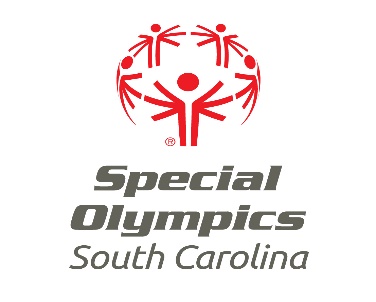 STATE SUMMER GAMES HOUSING FORMThis form MUST be completed and returned with the games registration packet.Housing assignments should be made using the attached Special Olympics South Carolina Housing Policy and Procedures guidelines.DELEGATION:	     	        DATE:      Total # in Delegation               # of Males:     	# of Females:        # of Athletes/Partners:       # of Coaches/Chaperones/Volunteers:     MalesFemalesAthletes/Unified PartnersAthletes/Unified PartnersCoaches/Chaperones/Volunteers Coaches/Chaperones/Volunteers 